Муниципальное дошкольное образовательное учреждение                                                              «Центр развития ребенка – детский сад №8 «Золотая рыбка»г. Валуйки  Белгородская областьМетодическая разработка занятие в средней группеТема: «В стране дорожных знаков»Подготовила воспитатель второй категории Ткаченко Е.К.Тема: «В стране дорожных знаков»Цель: Познакомить с правилами дорожного движения.Задачи: Познакомить со знаками «пешеходный переход», «остановка автобуса», « осторожно дети», сигналами светофора; развивать логическое мышление, внимание, речь.Воспитывать в детях чувство ответственности, довести до сознания детей важность соблюдения правил дорожного движения.Оборудование: Макет светофора, дорожные знаки, из стульев составлен автобус, руль.Ход занятия:Вос –ль: Дети мы сегодня с вами отправимся в страну дорожных знаков.Ребенок читает стихотворение: По городу,  по улице не ходят просто так. Когда не знаешь правил легко попасть в просак. Свои имеют правила шофер и пешеход.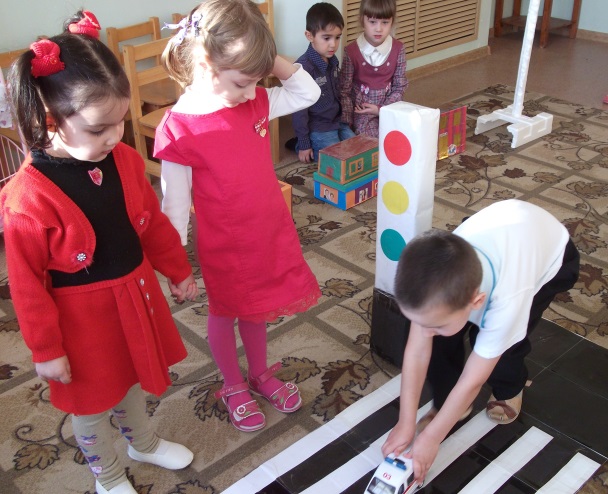 Вос-ль: А на чем мы туда отправимся? Послушайте загадку: « Что за чудо этот дом! Окна светлые кругом. Носит обувь из резины, а питается бензином» Правильно – автобус! А где же мы его возьмем? Мы сделаем его сами. Сделаем еще сигнал, чтобы знали все кругом, что едут дети. А наш сигнал будет этот звоночек : динь – динь –динь. Еще нашему автобусу нужны двери, для того чтобы входить и выходить на остановках. А делать их будем так: двери открываются- наклоняемся вправо , двери закрываются- наклоняемся влево. А еще надо купить билетики – будем хлопать в ладоши. Посмотрите дети мы забыли колеса. Мы дружно потопаем ногами. 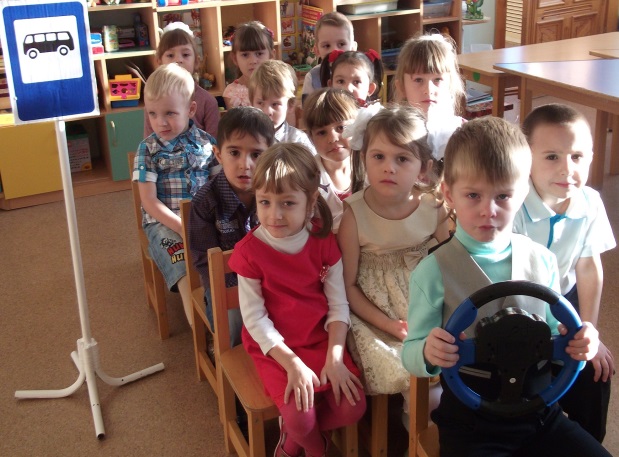 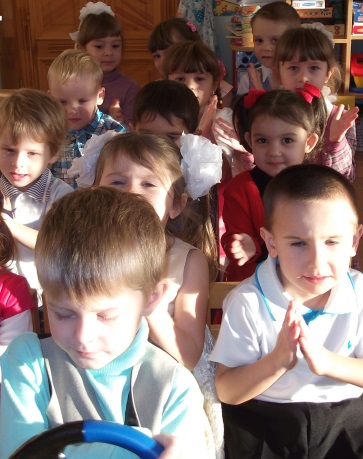 Теперь нам надо вспомнить правила: Когда мы с вами едем в автобусе мы кто? ( Пассажиры). А когда переходим улицу мы кто? (пешеходы). А вот и остановка – «Пешеходная»: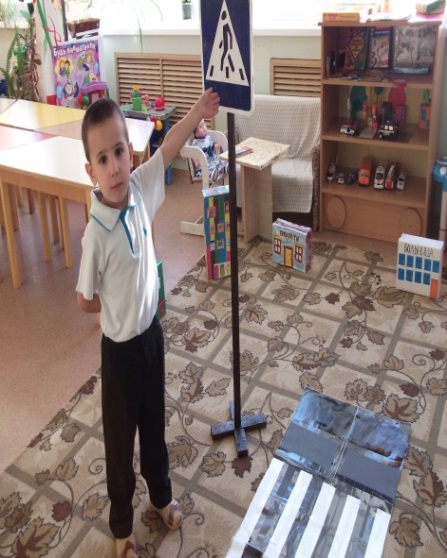 Ребенок читает стихотворение: 1. Кто по улице идет тот зовется пешеход. Знает этот знак народ, – пешеходный переход.2.Здесь наземный переход.  Ходит целый день народ. Ты водитель не спеши. Пешехода пропусти. Вос-ль : Отгадайте дети загадку: «Куда бежит – сама не знает. В степи ровна, в лесу плутает. Споткнется у порога. Что это? (дорога) Посмотрите дети, а это наша дорога. Мы ее сейчас с вами перейдем. А где можно перейти дорогу? Правильно, где есть  « зебра» или « пешеходный переход»Дети читают стихи:1.Нас с тобой переведет пешеходный переход. Знает каждый пешеход что такое переход. 2.Зебра! Зебра- переход! Я сегодня пешеход! Будем вместе изучать. Как нам правильно шагать. Мы по зебре пойдем! И дорогу перейдем! По дороге не беги! И здоровье береги!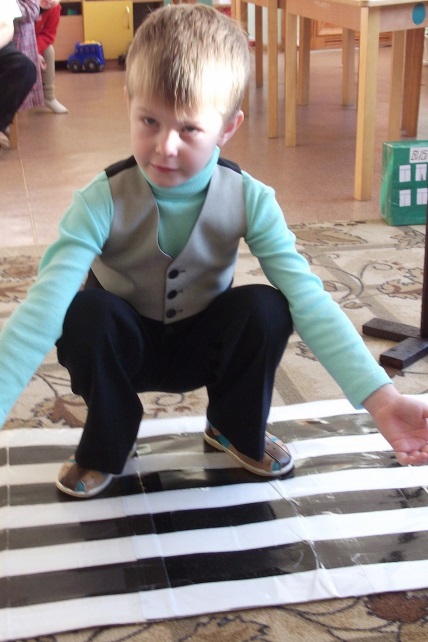 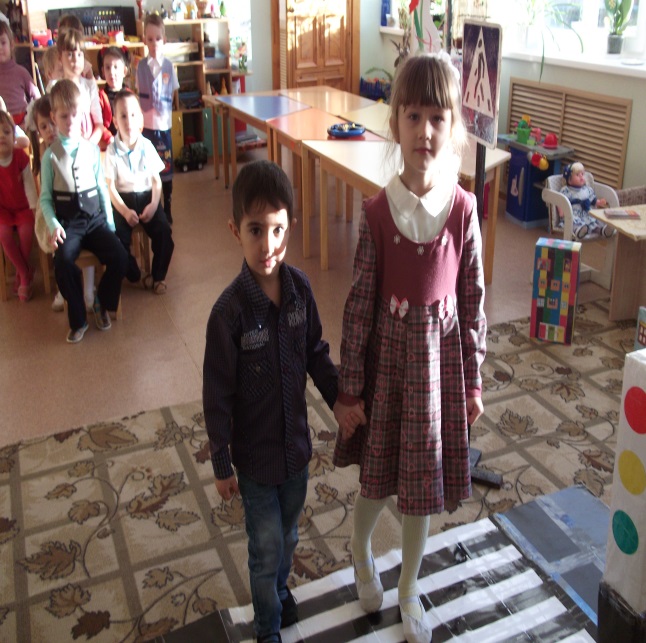 Вос-ль: Молодцы! Занимаем места! Едем дальше! Двери закрываются! Билетики! Поехали! Стоп! Двери открываются!Загадка про светофор: «На посту я в ночь, и в полдень, и зимою, и весной, чтобы был порядок полный на дороге городской. Я скажу вам, братцы, сразу: знает весь честной народ. От внимательного глаза нарушитель не уйдет».Дети читают стихи:1.Светофор друг пешехода. Он стоит у перехода. Он сигналы подает. Ждать или идти вперед. Светофор. Светофор. Наш помощник с давних пор.2.Коль не видно светофора, на помощь знак другой придет. Нарисованная зебра – пешеходный переход 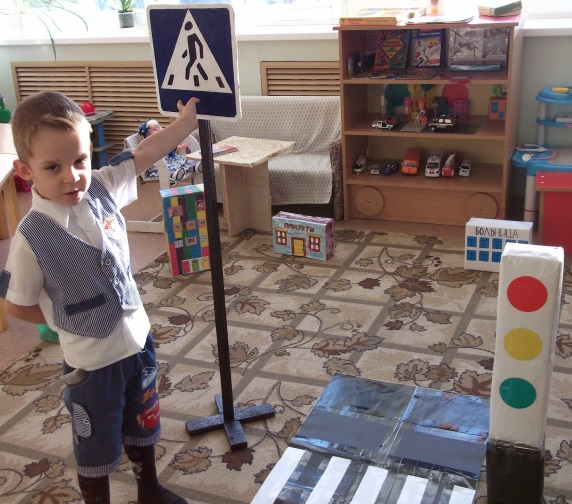 3.Вот смотрите знак с детьми. Будьте все внимательны. Или школа, или сад на пути у вас стоят.. 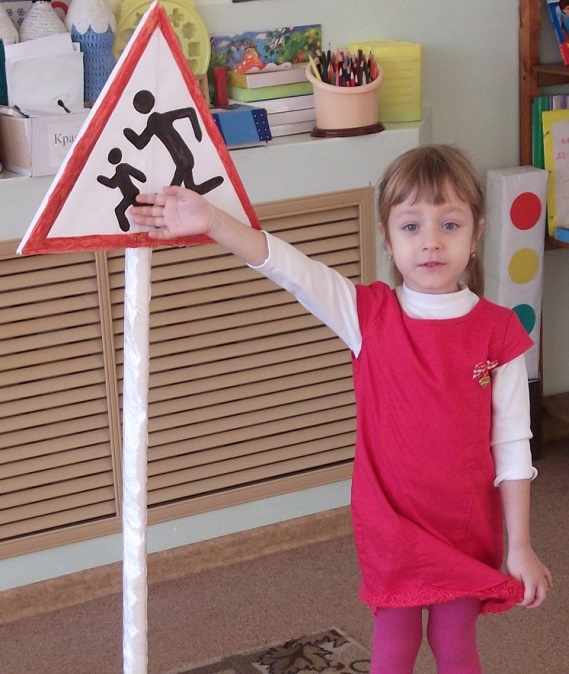 Вос-ль: Давайте дети поиграем в игру « Красный, желтый, зеленый» Вос-ль поочередно поднимает над головой круги с цветами светофора, дети делают следующие движения: Желтый – стоят на месте, зеленый – двигаются произвольно, красный – садятся на корточки и грозят друг другу пальцем. Молодцы! Ходить по улице опасно, когда у вас вниманья нет. Но есть друзья – зеленый, красный и очень нужный желтый цвет.   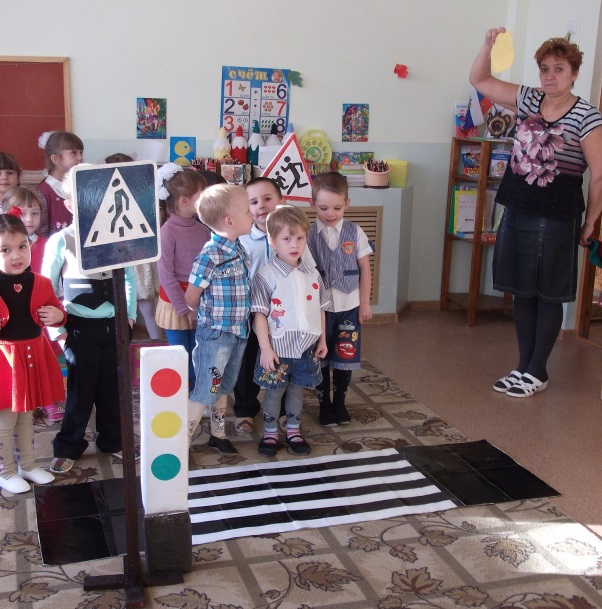 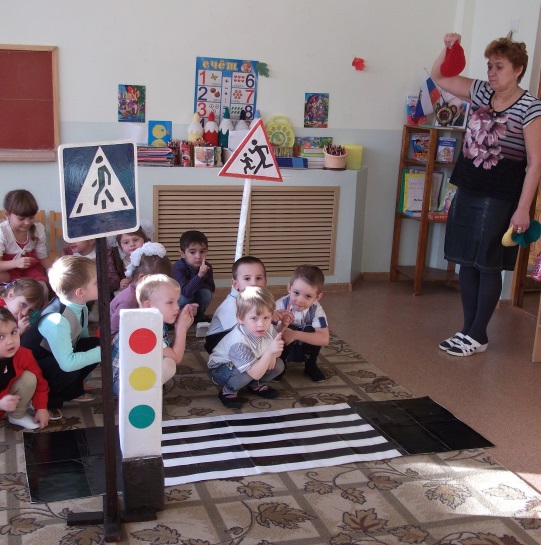 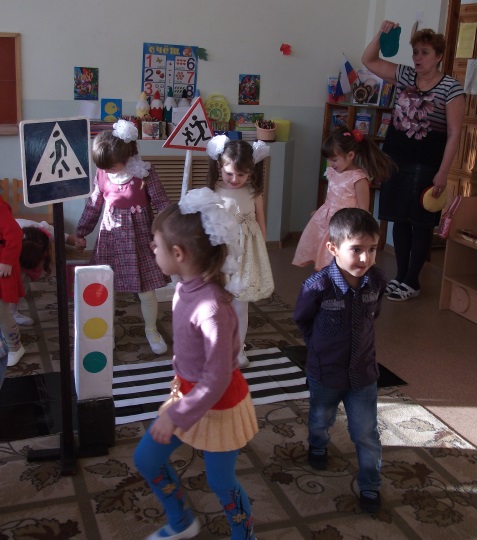 Молодцы! Едем дальше! Билетики! Двери закрываются! Поехали! Стоп! Двери открываются! Остановка «Транспортная»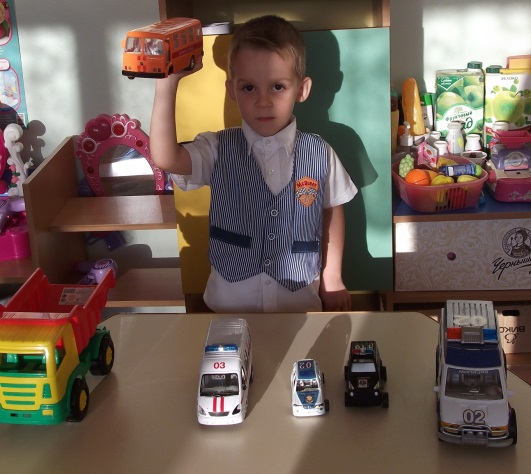 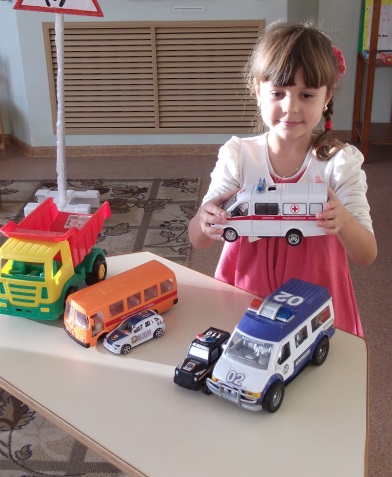 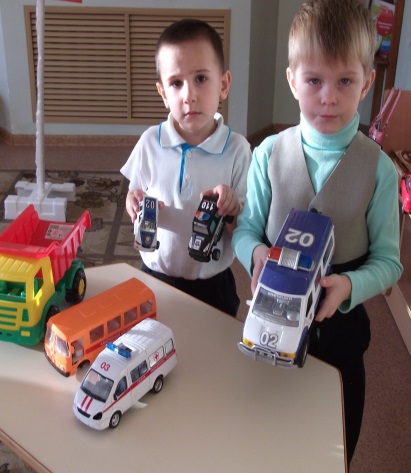 На столе стоит разный вид транспорта, воспитатель предлагает отгадать загадки: «Дом по улице идет. На работу всех везет. Не на курьих ножках. А в резиновых сапожках. (автобус)»;«Грузы я возить привык я тяжелый (грузовик)»;«Мчится огненной стрелой. Мчится вдаль машина. И зальет пожар любой Смелая дружина ( пожарная машина)»;«Видишь, машина с красным крестом, на помощь больному помчалась бегом. У этой машины особенный цвет. Как будто халат белоснежный одет (скорая помощь)»;«Замигает синим глазом. И в погоню рвется сразу (милицейская машина)».Вос –ль: Молодцы! Едем дальше! Билетики! Двери закрываются! Поехали! Стоп! Двери открываются! Остановка « Игровая» Проводится игра «Птички и автомобиль»         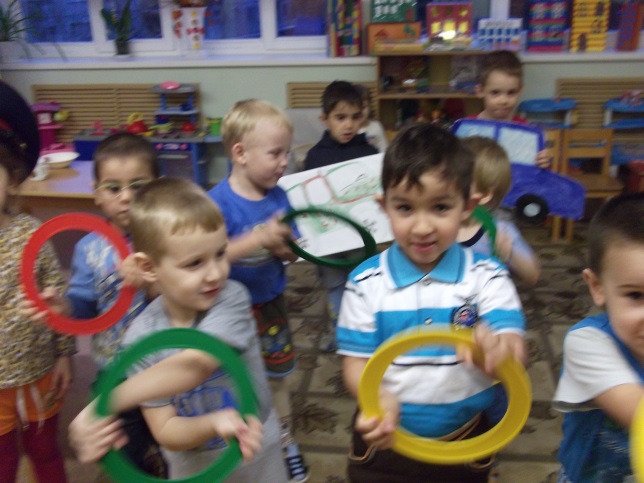 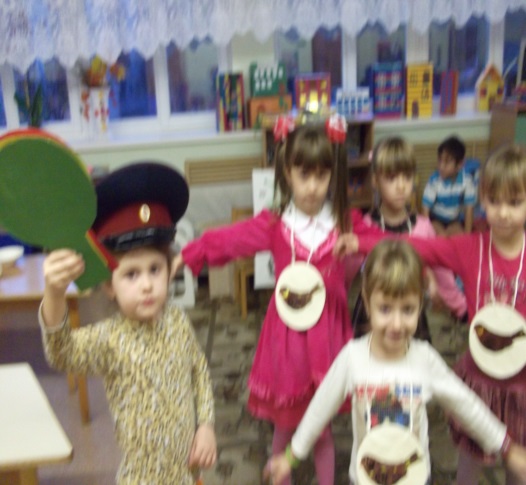 Вос –ль: Молодцы! Хорошо играли! Соблюдали все правила! А теперь едем дальше! Билетики! Двери закрываются! Поехали! Стоп! Вот и конечная остановка! Ребята! Давайте всем дадим правильный совет:Если ты спешишь в пути через улицу пройти. Там иди, где есть народ, где есть надпись  (переход).Там где есть машин поток. Дорожных знаков много. Постовой свистит в свисток. Значит там (дорога).С тремя глазками живет. По очереди мигает. Как мигнет – порядок наведет! (светофор).Этой зебры на дороге я нисколько не боюсь.Если все вокруг в порядке. По полоскам в путь пущусь (зебра).Дети вам понравилось сегодня путешествовать в автобусе? Кем мы были? (пассажирами). Какие знаки запомнили? (ответы детей). Зачем людям и детям надо знать правила дорожного движения? (Чтобы сохранить свое здоровье!) А какими надо быть на дороге и в пути? (внимательными). Дети читают стихи: 1.Мы сегодня изучали правила движения. Будем в группе мы играть, чтобы четко знаки знать!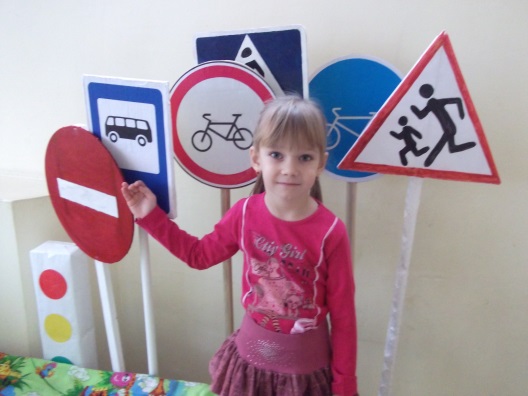 2.Чтобы весело шагать надо знаки всем нам знать. Знаки дорожные, очень осторожные!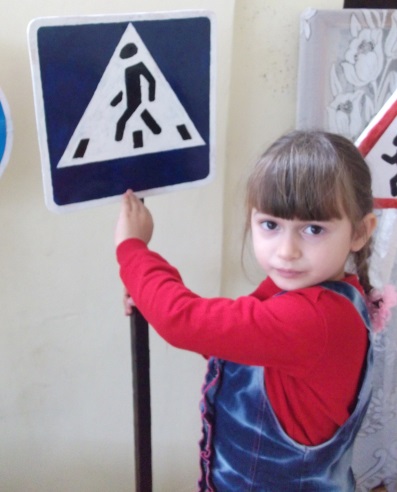 3. Я сегодня пешеход! У меня неспешный ход! Нет колес и нет руля. Под ногой моей земля. Никого я не толкаю, ни кого не обгоняю. В детский садик я иду. Брата за руку веду. Правой стороны держусь. Ничего я не боюсь. Скажут кроха – пешеход. В садик правильно идет.